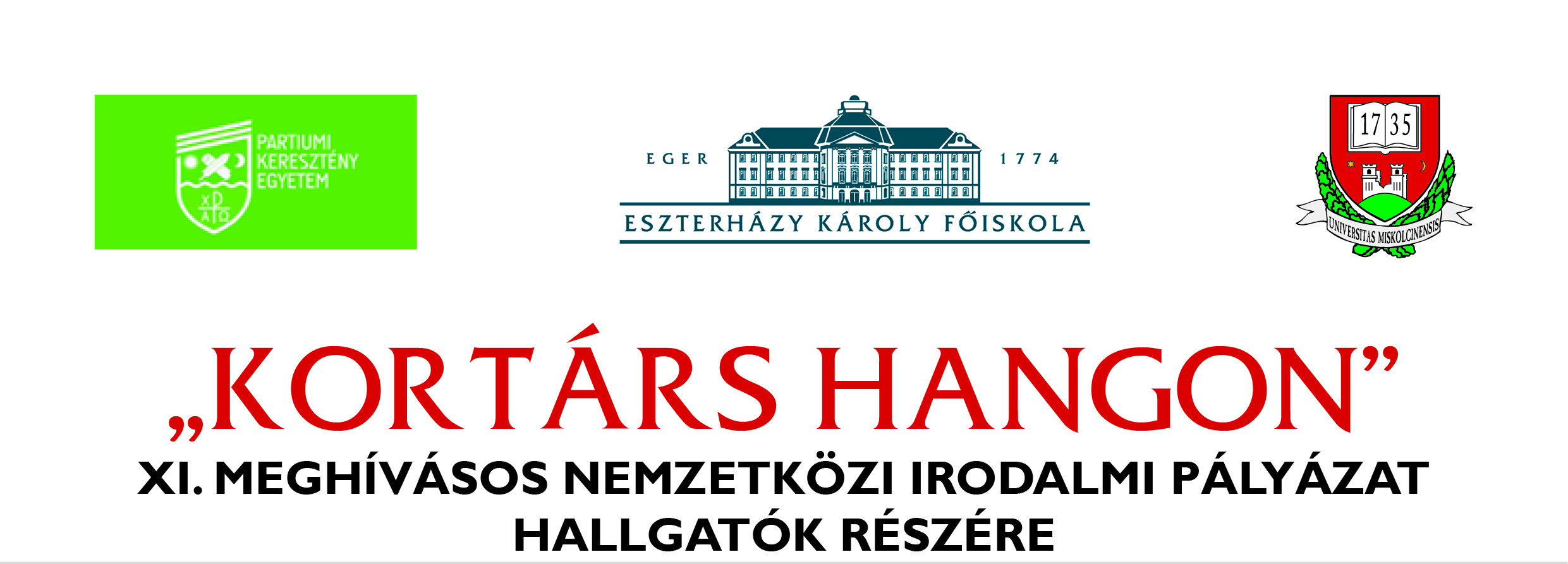 JELENTKEZÉSI LAPBeküldendő: kortarshangon@ektf.huBEKÜLDÉSI HATÁRIDŐ: 2015. FEBRUÁR 15.Név:  		   	…………………………………………………………………………………………Intézmény:   	…………………………………………………………………………………………Évfolyam, szak: 	…………………………………………………………………………………………E-mail cím:   	…………………………………………………………………………………………PÁLYAMŰ(VEK):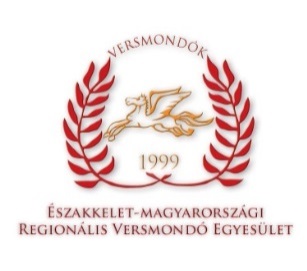 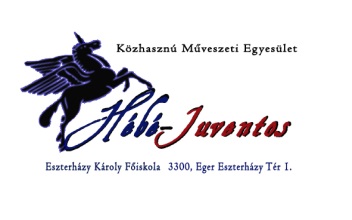 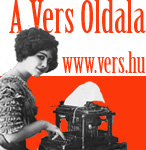 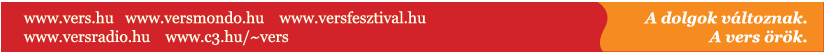 